แบบหนังสือเตือนผู้ปกครองส่งนักเรียนเข้าเรียน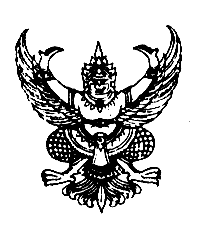 ที่ .........................................					โรงเรียนสังขะวิทยาคม						      		................................................................					     	  วันที่...........เดือน..........................พ.ศ. ....................เรื่อง  นักเรียนขาดเรียนเรียน  ผู้ปกครอง (ด.ช./ด.ญ.)..............................................ด้วย (ด.ช./ด.ญ.)......................................................ซึ่งอยู่ในความปกครองของท่านหยุดเรียนมาแล้ว ในเดือนนี้  เกินห้าวันติดต่อกัน  เกินกว่าเจ็ดวัน ในรอบ ๑ เดือน โดยไม่ได้รับอนุญาต และไม่แจ้งสาเหตุให้โรงเรียนทราบ ซึ่งก่อให้เกิดผลเสียต่อการเรียนของนักเรียนเป็นอย่างยิ่ง โรงเรียนจึงขอเตือนให้ท่าน ส่งนักเรียนไปเข้าเรียนตามปกติโดยด่วน หากฝ่าฝืนโดยปราศจากเหตุผล อันสมควร  จะมีความผิดตามมาตรา ๑๕ แห่งพระราชบัญญัติการศึกษาภาคบังคับ พ.ศ. ๒๕๔๕ ต้องระวางโทษปรับไม่เกิน ๑๐,๐๐๐ บาท (หนึ่งหมื่นบาทถ้วน)จึงเรียนมาเพื่อทราบและดำเนินการต่อไป    ขอแสดงความนับถือ       ……………….………………..         (……....…………….…..……….)              				      ตำแหน่ง.....................................